The EU Waste Batteries and Accumulators Directive requires all Member EU countries to maximise the separate collection, treatment and recycling of waste batteries and accumulators. The UK Battery Regulations (derived from this Directive) applies to 3 types of batteries and accumulators placed on the market in the UK: Portable, Industrial, and Automotive.Under Regulation 5 of the Batteries and Accumulators (Placing on the Market) Regulations 2008, “Producers” are required to mark all relevant batteries and battery packs placed on the market in the UK with the “crossed out wheeled bin symbol” to remind consumers not to discard batteries and accumulators in the domestic waste stream. Bluechipworld Sales and Marketing Ltd encourages all of its customers to make note of this symbol and avoid putting any batteries in your domestic waste bin(s) or container(s).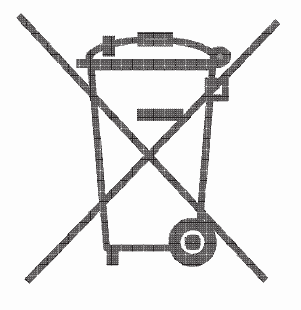 Bluechipworld Sales and Marketing Ltd supports the reuse and recycling of batteries as there are several environmental benefits of doing so, such as: Reduction of raw material and energy usage, prevention of landfill, prevention of hazardous and/or toxic materials present in some batteries contaminating the environment. As a Producer under the UK Battery Regulations, Bluechipworld Sales and Marketing Ltd complies with its Producer Obligations by being registered as a Member of the BatteryBack Compliance Scheme and has been assigned the following Battery Producer Registration Number – BPRN06980.The EU Waste Electrical and Electronic Equipment (WEEE) Directive requires all Member EU countries to maximise the separate collection, reuse and recycling of WEEE. The UK WEEE Regulations (derived from this Directive) applies to all Electrical and Electronic Equipment (EEE) placed on the market in the UK covered by the scope of these Regulations.Under the UK WEEE Regulations, “Producers” are required to mark all relevant EEE with a “crossed-out wheelie bin” symbol to remind consumers not to discard WEEE in the domestic waste stream. Bluechipworld Sales and Marketing Ltd encourages all of its customers to make note of this symbol and avoid putting any WEEE in your domestic waste bin(s) or container(s).Bluechipworld Sales and Marketing Ltd supports the reuse and recycling of WEEE as there are several environmental benefits of doing so, such as: Reduction of raw material and energy usage, prevention of landfill, prevention of hazardous and/or toxic materials present in some WEEE contaminating the environment.As a Producer under the UK WEEE Regulations, Bluechipworld Sales and Marketing Ltd complies with its Producer Obligations by being registered as a Member of the WeeeCare Compliance Scheme and obtaining the WEEE Producer Registration Number – WEE/MM1035AA.Under the UK WEEE Regulations, “Distributors” are required to provide a “take-back” system which allows customers (end users) the opportunity to return (or “take-back”) their WEEE to a Producer free of charge, when supplying new EEE on a like-for-like basis.As a Distributor under the UK WEEE Regulations, Bluechipworld Sales and Marketing Ltd allows for its customers and end users of the EEE placed on the market in the UK to return WEEE back to us. Such WEEE can be returned to the following location: Bluechipworld Sales and Marketing Ltd, Orbital Way, Cannock, Staffordshire, WS11 8XW.Alternatively, there is a network of recycling centres across the UK where consumers of WEEE can also take WEEE free of charge to be discarded, reused and/or recycled. The complete list of locations can be found at: www.recyclenow.comIn addition, if a retailer supplying new EEE from retail premises with a sales area relating to EEE of at least 400m², the retailer must provide for the takeback of very small WEEE free of charge to the end user, who has no obligation to buy EEE of an equivalent type.